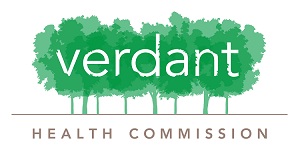 Thank you for your interest in the Verdant Health Commission’s programs. If there is a fee for a class that prevents you from participating, you are welcome to submit this form to request a scholarship to participate. In order to qualify for a scholarship, you must:Live within the boundaries of Public Hospital District No. 2, Snohomish County*; and, Qualify based on your monthly income and family size.CONTACT INFORMATION* Public Hospital District No. 2, Snohomish County includes the cities of Lynnwood, Edmonds, Brier, Woodway, Mountlake Terrace, and portions of Bothell and unincorporated South Snohomish County. (Visit http://verdanthealth.org/about-us/our-work/our-community/ for boundary information.)INCOME INFORMATIONTo qualify your income must be equal to or less than the monthly income identified in the chart based on your household size.AGREEMENTI certify the above information is true and complete to the best of my knowledge.  Please complete form and return to Verdant Health Commission:Scan and email to: wellnesscenter@verdanthealth.orgFax to: (425) 582-8527Mail to: 4710 196th Street SW, Lynnwood, WA 98036Authorized Signer:	___________________________________________	Date: _____________________Printed Name:	NAME:EMAIL:PHONE: ADDRESS:ADDRESS:Street	City	State	ZipStreet	City	State	ZipStreet	City	State	ZipFAMILY SIZE: MONTHLY INCOME:Family SizeMonthly Income1 person$2,1472$2,9033$3,6604$4,4175$5,1736$5,9307$6,6878$7,4439+$756 each